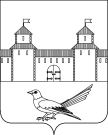 от _________ № __________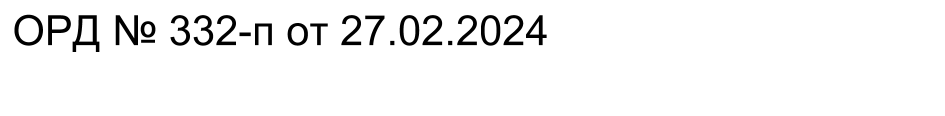 О мерах по пропуску весеннего паводка 2024 годаВ целях своевременного проведения подготовительных мероприятий к пропуску весеннего паводка 2024 года, предупреждения чрезвычайных ситуаций, сохранности жилого фонда, инженерных сооружений, коммуникаций и объектов сельского хозяйства, а также координации действий сил и средств муниципального звена Оренбургской области территориальной подсистемы единой государственной системы предупреждения и ликвидации чрезвычайных ситуаций в период пропуска весеннего половодья 2024 года, администрация Сорочинского городского округа Оренбургской области п о с т а н о в л я е т:1. Образовать межведомственную комиссию по пропуску весеннего паводка 2024 года и утвердить состав согласно приложению № 1 к настоящему постановлению.2. Утвердить Положение о межведомственной комиссии по пропуску весеннего паводка 2024 года согласно приложению № 2 к настоящему постановлению.3. Первому заместителю главы городского округа по оперативному управлению муниципальным хозяйством (Богданов А.А.), главному специалисту по ГО и ЧС администрации Сорочинского городского округа Оренбургской области (Балабуев А.П.), заместителю главы администрации городского округа по сельскому хозяйству и по работе с территориями – начальнику отдела по работе с сельскими территориями (Слободчиков А.А.):3.1. Определить зоны возможного затопления на территории города Сорочинск и сельских населенных пунктов Сорочинского городского округа, порядок оповещения, маршруты и места эвакуации населения, материальных ценностей из зоны возможного подтопления.3.2. Определить необходимый состав сил и средств, для ведения спасательных работ при паводке, организовать их обучение способам защиты людей, с началом паводка  содержать в постоянной  готовности к выполнению задач.	3.3. В штабах и службах гражданской обороны, паводковых комиссиях предприятий и организаций, организовать занятия, тренировки, на которых отработать вопросы проведения спасательных и других работ во время паводка.3.4. Создать реестр техники для проведения аварийно-восстановительных работ в период паводка, привлекая технику организаций и предприятий городского округа независимо от форм собственности. 3.5. Составить список частных лодок и согласовать их использование в условиях паводка с владельцами.Срок исполнения: до 11 марта 2024 года. 	3.6. В срок до 18 марта 2024 года  сформировать нештатные формирования и определить место их дислокации в зоне подтопления, во время паводка.4. Управлению образования администрации Сорочинского городского округа Оренбургской области (Федорова Т.В.), в случае эвакуации людей при затоплении жилых помещений в населенных пунктах подготовить для развертывания пункт временного размещения   на базе  МБОУ «СОШ № 4 имени Александра Сидоровнина», расположенного по адресу: Оренбургская область г. Сорочинск, 2 микрорайон д.36А.Срок исполнения: до 15 марта 2024 года.5. Отделу сельского хозяйства администрации Сорочинского городского округа Оренбургской области (Мустаев Э.Г.), начальникам территориальных отделов Отдела по работе с сельскими территориями администрации Сорочинского городского округа Оренбургской области организовать:5.1. Защиту сельскохозяйственных животных, запасов кормов и фуража.5.2. Безопасное хранение минеральных удобрений и ядохимикатов, исключить смыв их в реки и водоемы.5.3. Проверку скотомогильников на предмет их безопасности в период паводка, провести регламентные работы.Срок исполнения: до 20 марта 2024  года и в период паводка.6. Отделу по работе с сельскими территориями администрации Сорочинского городского округа Оренбургской области (Слободчиков А.А.), начальникам территориальных отделов Отдела по работе с сельскими территориями администрации Сорочинского городского округа Оренбургской области, главному специалисту по ГО и ЧС администрации Сорочинского городского округа (Балабуев А.П.):6.1. Провести проверку гидротехнических сооружений, которые находятся в собственности муниципалитета, не имеют собственника или собственник которых неизвестен, либо от права собственности на которые собственник отказался, расположенных на территории Сорочинского городского округа Оренбургской области.6.2. Провести  профилактические  мероприятия по обучению населения мерам пожарной безопасности  в  населенных  пунктах,  подпадающих в зону затопления. 6.3. Отработать порядок оповещения населения и органов управления,
маршруты эвакуации населения, сельскохозяйственных животных и материальных
ценностей из зон затопления,  пополнения запасов ГСМ,  создания запасов
продовольствия, медицинских средств и имущества для населения, попадающего в
зону подтопления.6.4. Проверить готовность сил и средств, привлекаемых для ведения
аварийно-спасательных работ в период паводка, исправность пожарной и приспособленной для пожаротушения техники. Особое внимание обратить на отрезаемые в ходе подтопления населенные пункты и их противопожарную защищенность.6.5. Обеспечить доведение до населения Сорочинского городского округа информации о мерах безопасности в паводкоопасный период, а также о развитии обстановки в период прохождения весеннего половодья.6.6. Обеспечить выполнение первичных мер пожарной безопасности в период паводка в Сорочинском городском округе, в том числе:возможность использования для целей пожаротушения источников наружного противопожарного водоснабжения (пожарные гидранты, реки, озёра, пруды, и т.п.);укомплектовать первичными средствами пожаротушения и противопожарным инвентарём привлекаемых к тушению пожаров добровольные пожарные формирования;разместить в общественно доступных местах наглядную агитацию по вопросам соблюдения мер пожарной безопасности и необходимых действий при обнаружении пожара в период паводка 2024 года.6.7.  Обеспечить проведение мероприятий по усилению мостов, дорог и пропускных сооружений, расположенных на территории сельских населенных пунктов, а также принять меры по пропуску паводковых вод через них.7. Рекомендовать  ОНД и ПР по Сорочинскому городскому округу, Тоцкому и Красногвардейскому районам Главного управления Министерства чрезвычайных ситуаций Российской Федерации по Оренбургской области (Бачурин Е.Ю.) провести обучение задействованных сотрудников, работников и должностных лиц профилактических рабочих групп по разъяснению порядка проведения профилактических мероприятий и основных требований пожарной безопасности, предъявляемых к зданиям и сооружениям частного жилого сектора (дома, хозяйственные строения), отрезаемыми водой, и подтапливаемым населенным пунктам.8. Рекомендовать инженеру-экологу ГБУ «Экологическая служба Оренбургской области» (Демин А.В.) взять на особый контроль обеспечение экологической безопасности на  территории Сорочинского городского округа в период пропуска весеннего половодья.9. Рабочей группе по мониторингу и оценке технического состояния  гидротехнических сооружений, созданной на основании распоряжения администрации Сорочинского городского округа от 20.02.2024 № 66-р, провести обследование гидротехнических сооружений расположенных на территории Сорочинского городского округа. Рекомендовать балансодержателям прудов, водохозяйственных объектов и водохранилищ во избежание их переполнения и прорыва организовать своевременный спуск воды.10. МУП «Санитарная очистка» (Магомедов М.Г.):10.1. Обеспечить проверку состояния гидротехнического сооружения пруда-накопителя очистных сооружений, с принятием необходимых мер, исключающих их разрушение паводковыми водами. 	10.2. Обеспечить резерв хлорсодержащих средств и химических реактивов. Срок исполнения до 15 марта 2024 года.10.3. Обеспечить проверку и комплекс мер по обеспечению бесперебойной работы водозаборных узлов и станций городского округа в период паводка. 	Срок исполнения: до 20 марта 2024 года.10.4. Обеспечить бесперебойную работу водозаборов  и всех водозаборных скважин прямого включения Сорочинского городского округа в соответствии с санитарно гигиеническими требованиями юридических и физических лиц в течение всего паводка и после него. Обеспечить герметизацию скважин и водопроводных сетей питьевого назначения с целью недопущения попадания паводковых вод в систему хозяйственно-питьевого водоснабжения. 10.5. Обеспечить соблюдение технологии по очистке стоков на очистных сооружениях.Срок исполнения: постоянно.10.6. Обеспечить резервный запас ГСМ на время паводка.11. МБУ «Муниципальное хозяйство» (Воропаев А.Е.):11.1. Обеспечить приведение в готовность к паводку мостов через р. Маньяшка (ул. Чернышевского, ул. Орджоникидзе, ул. Ленина, ул. Зелёная).	Срок исполнения: до 20 марта 2024 года.11.2. Обеспечить постоянный контроль и обслуживание дорожной инфраструктуры, объектов жизнеобеспечения и коммуникаций, попадающих в зону возможного затопления, принять меры по обеспечению их надежного функционирования. 	Срок исполнения: в период паводка и после.11.3. Обеспечить своевременную очистку всех водоотводов и водопропускных труб от снега и льда.	Срок исполнения: до 15 марта 2024 года. 12. Отделу внутренней политики и связям с общественностью администрации Сорочинского городского округа (Зенина И.В.) организовать:	12.1. Постоянное информирование населения о состоянии притока и сброса воды на Сорочинском водохранилище.	12.2. Информирование о действиях жителей в зоне предполагаемого подтопления, о местах временной эвакуации жителей населённых пунктов Сорочинского городского округа, действиях противопаводковой комиссии в условиях чрезвычайной ситуации.	Срок исполнения: в период паводка.13. Рекомендовать Отделу МВД РФ по Сорочинскому городскому округу (Мелихов Д.А.) в пределах предоставленных полномочий:	13.1. Обеспечить общественный порядок в местах проживания (отселения) населения.	13.2. Обеспечить охрану общественного, государственного и личного имущества в районах, подвергшихся затоплению.	13.3. Организовать пропуск и сопровождение техники, спасательных формирований РС ЧС к местам проведения работ.	13.4. Обеспечить регулирование потока техники на путях объезда, вышедших из строя, участках дорог и дорожных сооружений.	Срок исполнения: в период паводка. 	14. Рекомендовать Врио директора филиала «Управление эксплуатации Сорочинского водохранилища» ФГБВУ «Центррегионводхоз (Юртаев В.П.):14.1. Организовать комиссионное обследование ГТС Сорочинского водохранилища на предмет готовности к пропуску весенних паводковых вод через гидросооружение (плотину).  14.2. Обеспечить безаварийный пропуск весенних паводковых вод через гидросооружение.14.3. Согласовать с руководством Нижне-Волжского БВУ, начальником отдела водных ресурсов по Оренбургской области, председателем областной паводковой комиссией расчет наполнения и сработки Сорочинского водохранилища на период паводка 2024 года.	Срок исполнения: до 15 марта 2024 года.	14.4. Ежедневно докладывать председателю межведомственной комиссии по пропуску весеннего паводка Сорочинского городского округа о проводимых мероприятиях по пропуску весеннего паводка.Срок исполнения: с 15 марта 2024 года.	15. Рекомендовать государственному бюджетному учреждению социального обслуживания «Комплексный центр социального обслуживания населения» в г. Сорочинске (Быкова Н.В.):	15.1. Определить количество граждан, проживающих в зоне подтопления, по категориям: пенсионеры (из них инвалиды).	Срок исполнения: до 15 марта 2024 года.	15.2. Организовать работу по обеспечению жизнедеятельности граждан, находящихся на социальном обслуживании и проживающих на затапливаемых или отрезаемых паводком территориях Сорочинского городского округа.	Срок исполнения: в период паводка 2024 года.	15.3. Определить количество лежачих инвалидов, проживающих в зонах подтопления, нуждающихся в срочной эвакуации, провести их эвакуацию.Срок исполнения: до начала паводка.	15.4. Обеспечить участие сотрудников из числа социальных работников в рейдовых мероприятиях по информированию населения о возможном подтоплении индивидуальных жилищных строений, о поведении людей в условиях ЧС, обеспечить раздачу памяток в зонах подтопления, провести инструктаж с населением, проживающим в зоне подтопления, под роспись о действиях в условиях паводка.	Срок исполнения: до 20 марта 2024 года.	15.5. Определить сотрудников из числа социальных работников для дежурства в нештатных формированиях на постах в зонах подтопления. 	16. Рекомендовать ведущему инженеру Сервисного Центра г. Сорочинск Оренбургского филиала ПАО «Ростелеком» (Курмачев Д.Б.) обеспечить:	16.1. Проверку и подготовку к работе технических средств оповещения и связи.16.2. Проверку колодцев кабельной канализации на предмет наличия люков.   	Срок исполнения: до 15 марта 2024 года. 	17. Рекомендовать Государственному бюджетному учреждению здравоохранения «Сорочинская межрайонная больница» (Лысак О.П.):	17.1. Организовать оказание экстренной медицинской помощи населению, находящемуся в зонах затопления.	17.2. На время весеннего паводка организовать медицинское обслуживание населения в пунктах, изолированных разливом паводковых вод.17.3. Организовать заблаговременный вывоз людей, нуждающихся в медицинском обслуживании, беременных женщин на поздних сроках беременности из сельских населённых пунктов Сорочинского городского округа, улиц города Сорочинска, подвергающихся подтоплению.	17.4. Организовать места для приема эвакуированных жителей на базе Государственного бюджетного учреждения здравоохранения «Сорочинская межрайонная больница.	Срок исполнения: до начала паводка.	18. Управлению образования администрации Сорочинского городского округа Оренбургской области (Федорова Т.В.) обеспечить готовность к предоставлению транспортных средств (по заявкам) для оказания помощи в проведении спасательных работ в зонах затопления.	Срок исполнения: в период паводка.19. Рекомендовать  Сорочинскому дорожному управлению государственного унитарного предприятия Оренбургской области «Оренбургремдорстрой» (Юрченко П.Г.) обеспечить:	19.1. Проведение мероприятий по усилению мостов, дорог и пропускных сооружений городского округа, а также принять меры по пропуску паводковых вод через них.	19.2. Своевременную очистку от снега и льда мостов и мостовых переходов Сорочинского городского округа, подведомственных управлению.19.3. Определить места наведения временных переправ (в случае необходимости).	Срок исполнения: до начала паводка.20. Рекомендовать филиалу Акционерного общества «Газпром газораспределение Оренбург» в г. Сорочинске (Сорочинскмежрайгаз) (Ефимов А.А.), филиалу акционерного общества «Коммунальные электрические сети Оренбургской области «Оренбургкоммунэлектросеть» - Сорочинские коммунальные электрические сети (Абубекеров Н.С.), Сорочинским РЭС Западного производственного объединения филиала Публичного акционерного общества «Межрегиональная распределительная сетевая компания Волги» - «Оренбургэнерго» (Клименков С.А.) обеспечить:20.1. Необходимый состав сил и средств, для ведения работ при паводке,
организовать   их   обучение,   с   началом   паводка      содержать      в   постоянной
готовности к выполнению задач.20.2. Проведение занятий, тренировок, на которых отработать  вопросы
проведения спасательных и других работ во время паводка.20.3. Бесперебойную работу объектов газоснабжения, электроснабжения.20.4.	Выполнение всех запланированных мероприятий по направлениям своей служебной и производственной деятельности, направленных на обеспечение безопасного проведения паводковых мероприятий.Срок исполнения: до 15 марта 2024 года.20.5. Комиссионное обследование трансформаторных подстанций,
инженерных сетей, находящихся в зонах возможного подтопления, бесперебойную работу в период паводка, своевременное отключение и подключение в случае подтопления.Срок исполнения: до 15 марта 2024 года.20.6. Создание запаса материалов и оборудования для проведения локализации и ликвидации возможных аварий.Срок исполнения: до начала паводка.21. Рекомендовать ООО «Гранит» (Шпонько Н.А.),  ООО УК «Оникс» (Матвеева Т.А.), руководителям ТСЖ, собственникам МКД при непосредственном управлении, Управлению жилищно-коммунального хозяйства администрации Сорочинского городского округа (Павлов А.А.): 21.1. Обеспечить сохранность многоквартирных домов, подвалов от воздействия паводковых вод. Предусмотреть резервный запас песка, гравия.21.2. Обеспечить своевременную очистку от снега и льда пожарных проездов, пожарных гидрантов.Срок исполнения: до 25 марта 2024 года.22. Рекомендовать заместителю главы администрации городского округа по экономике и управлению имуществом (Павлова Е.А.) организовать:22.1. Своевременный завоз продовольственных и хозяйственных товаров в сельские населенные пункты Сорочинского городского округа, отрезаемые паводковыми водами. Срок исполнения: до 25 марта 2024 года.22.2. Питание и снабжение предметами первой необходимости населения в местах временного размещения эвакуированного населения (по отдельному распоряжению).23. Рекомендовать РИТС-1 АО «Оренбургнефть» (Укладников И.А.) в целях обеспечения экологической безопасности принять исключительные меры по недопущению попадания с нефтепромысловых объектов в водоёмы Сорочинского городского округа нефти, нефтепродуктов и других химических веществ.Срок исполнения: постоянно24. Рекомендовать 40 ПСЧ по охране города Сорочинск, Сорочинского городского округа 10 ПСО ФПС ГПС Главного управления МЧС России по Оренбургской области (Остроухов С.В.):24.1.	Организовать оперативный контроль паводковой ситуации, взаимодействие и оказание помощи функциональным и территориальным звеньям Сорочинского окружного звена Оренбургской территориальной подсистемы РСЧС.24.2. Содержать в постоянной готовности штатные силы и средства для выполнения спасательных работ в период паводка. Особое внимание уделить готовности подразделений для проведения спасательных работ в зонах возможного затопления и населённых пунктах, возможно изолируемых паводковыми водами.Срок исполнения: в период паводка.24.3. Оказать содействие в проведении рейдовых мероприятиях по информированию населения о возможном подтоплении индивидуальных жилищных строений, о поведении людей в условиях ЧС, обеспечить раздачу памяток в зонах подтопления, провести инструктаж с населением, проживающим в зоне подтопления под роспись о действиях в условиях паводка.	Срок исполнения: до 20 марта 2024 года.25. Рекомендовать Юго-Западному территориальному отделу Управления Федеральной службы по надзору в сфере защиты прав потребителей и благополучия человека по Оренбургской области  (Володина Т.А.) в целях предупреждения возникновения инфекционных заболеваний и осложнения санитарно-эпидемиологической обстановки в населённых пунктах городского округа в ежедневном режиме осуществлять контроль за качеством питьевой воды, воды открытых водоемов.Срок исполнения: в период паводка.26. Рекомендовать метеорологической станции 2-го разряда Сорочинск Оренбургского центра по гидрометеорологии и мониторингу окружающей среды – филиала федерального государственного бюджетного учреждения «Приволжское управление по гидрометеорологии и мониторингу окружающей среды» (Ломакина Л.А.) в целях обеспечения мониторинга изменения паводковой обстановки организовать круглосуточный сбор сведений с гидропостов Сорочинского городского округа и их предоставление в Единую дежурно-диспетчерскую службу Сорочинского городского округа. Срок исполнения: в период паводка.27. Рекомендовать ООО «Электросеть» (Фильченко А.А.), Сорочинским РЭС Западного производственного объединения филиала Публичного акционерного общества «Межрегиональная распределительная сетевая компания Волги» - «Оренбургэнерго» (Клименков С.А.) провести техническое обслуживание уличного освещения в зонах подтопления Сорочинского городского округа. Срок исполнения: до 15 марта 2024 года.28. Руководителям предприятий (организаций), независимо от формы собственности и ведомственной принадлежности, указанных постановлением  в срок до 25 марта 2024 года выполнить все запланированные мероприятия по отраслям своей служебной и производственной деятельности. Результаты заслушать на заседании противопаводковой комиссии в апреле 2024 года.Срок исполнения: до 1 апреля 2024 года.29. Контроль за исполнением настоящего постановления оставляю за собой.30. Постановление вступает в силу со дня его подписания и подлежит размещению на Портале муниципального образования Сорочинский городской округ Оренбургской области в сети «Интернет» (http://sorochinsk56.ru).Глава муниципального образованияСорочинский городской округ                                                           Т. П. Мелентьева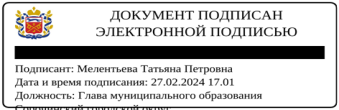 Разослано: в дело, Богданову А.А., Слободчикову А.А., Балабуеву А.П.. членам комиссии по пропуску паводка, руководителям предприятий, организаций, учреждений согласно расчету рассылки, Рябых Е.С. прокуратуреСостав межведомственной комиссии по пропуску весеннего паводкаПОЛОЖЕНИЕо межведомственной комиссии по пропуску весеннего паводка1. Межведомственная комиссия муниципального образования Сорочинский городской округ (далее - Комиссия) создается в целях обеспечения взаимодействия органов управления и сил Сорочинского муниципального звена Оренбургской территориальной подсистемы единой государственной системы предупреждения и ликвидации чрезвычайных ситуаций (далее -  ОТП РСЧС), предприятий, учреждений, организаций, осуществляющих свою деятельность на территории городского округа (далее - организации), при проведении мероприятий по защите населения Сорочинского городского округа, предупреждению и ликвидации последствий чрезвычайных ситуаций, возможных в результате негативного воздействия вод в паводковый период.2. Комиссия в своей деятельности руководствуется Конституцией Российской Федерации, федеральными законами, указами и распоряжениями Президента Российской Федерации, постановлениями и распоряжениями Правительства Российской Федерации, нормативными правовыми актами органов исполнительной власти Оренбургской области, муниципальными правовыми актами  и настоящим Положением.3. Персональный состав Комиссии определяется муниципальным правовым актом Администрации Сорочинского городского округа.4. Основными задачами Комиссии являются:прогнозирование  обстановки  с целью определения  возможных масштабов и последствий весеннего половодья;выработка и доведение до населения рекомендаций для принятия мер по предупреждению возникновения возможных чрезвычайных ситуаций и смягчению их последствий; мониторинг своевременного   выполнения  превентивных мероприятий;организация взаимодействия между органами управления  ОТП РСЧС и организациями при проведении плановых мероприятий по подготовке к пропуску паводковых вод, а также в паводковый период;обеспечение своевременного информирования населения о сложившейся обстановке и оповещение о возможных чрезвычайных ситуациях и последствиях  весеннего половодья.5. Права Комиссии:5.1. Комиссия имеет право:принимать в пределах своей компетенции решения, направленные на безаварийный пропуск паводковых вод на территории муниципального образования;направлять рекомендации организациям по вопросам защиты населения и территорий муниципального образования Сорочинский городской округ от чрезвычайных ситуаций и обеспечения пожарной безопасности в период паводка;проводить мониторинг выполнения необходимых противопаводковых мероприятий;запрашивать у отраслевых (функциональных) и территориальных органов Администрации Сорочинского городского округа, организаций сведения и материалы, необходимые для работы Комиссии;создавать рабочие группы для решения вопросов, относящихся к компетенции Комиссии, и определять порядок работы этих групп;привлекать силы и средства ОТП РСЧС для проведения мероприятий по предупреждению и ликвидации чрезвычайных ситуаций.6. Организация работы Комиссии:Комиссия осуществляет свою деятельность во взаимодействии с Комиссией по предупреждению и ликвидации чрезвычайных ситуаций и обеспечению пожарной безопасности Сорочинского городского округа;заседания Комиссии проводятся по мере необходимости по решению председателя Комиссии;в отсутствие председателя Комиссии его обязанности исполняет заместитель председателя Комиссии;решения Комиссии принимаются простым большинством голосов от числа членов Комиссии путем открытого голосования. В случае равенства голосов решающим является голос председателя Комиссии;в Комиссии принимают участие члены комиссии с правом решающего голоса и с правом совещательного голоса;решения Комиссии оформляются в форме протоколов, которые подписываются председательствующим на заседании Комиссии, секретарем Комиссии.7. Председатель Комиссии:осуществляет руководство деятельностью Комиссии;распределяет обязанности между членами Комиссии;принимает решение о проведении заседаний Комиссии при возникновении необходимости безотлагательного рассмотрения вопросов, относящихся к ее компетенции.8. Секретарь Комиссии:осуществляет организационно-техническое и документационное обеспечение деятельности Комиссии;принимает участие в разработке мероприятий Комиссии;осуществляет по поручению председателя Комиссии контроль за подготовкой вопросов к рассмотрению на ее заседаниях;оказывает консультативную, методическую и иную помощь исполнителям;организовывает проведение заседаний Комиссии, рассылку документов;оформляет протоколы заседаний Комиссии;участвует в доработке принятых решений;ведет контроль за реализацией принятых решений и поручений по срокам.Расчет рассылки ЕДДС Сорочинского городского округаООО «Электросеть»МУП «Санитарная очистка»МБУ «Муниципальное хозяйство»Роспотребнадзорфилиал ОАО «Газпром газораспределение Оренбург» в г. СорочинскеФГБУ «Управление эксплуатации Сорочинского водохранилища»Дорожное управлениеСорочинские КЭССорочинские РЭСОАО «Оренбургнефть» РИТС №1Линейно-технический цех (г. Сорочинск) МЦТЭТ (г. Бузулук) Оренбургского филиала ПАО «Ростелеком»ГБУЗ «Сорочинская межрайонная больница» Сорочинское РАЙПОУправление образования Сорочинского городского округаООО «Гранит» ООО УК «Оникс»ТСН «Перспектива»ООО «УК «НСК»ОМВД РФ по Сорочинскому городскому округуГБУСО «Комплексный центр социального обслуживания населения»40 ПСЧ ФПС по охране г. Сорочинска ФГКУ «10 отряд ФПС по Оренбургской области»ОНД по г. Сорочинску и Сорочинскому району Отдел по культуре и искусству администрации Сорочинского городского округаМетеостанцияОтдел по сельскому хозяйствуОтдел по работе с сельскими территориями Начальникам территориальных отделов округаАдминистрация Сорочинского городского округа Оренбургской областиП О С Т А Н О В Л Е Н И ЕПриложение № 1к постановлению администрации Сорочинского городского округа Оренбургской областиот ___________  № ___________Богданов Алексей Александрович- председатель комиссии, первый заместитель главы   администрации городского округа по оперативному управлению муниципальным хозяйством;Слободчиков Алексей Александрович-заместитель председателя комиссии, заместитель  главы администрации городского округа по сельскому хозяйству и по работе с территориями – начальник Отдела по работе с сельскими территориями администрации Сорочинского городского округа;Балабуев Алексей Петрович- секретарь комиссии,  главный специалист по ГО и ЧС администрации      Сорочинского городского округа;             Члены комиссии с правом решающего голоса:Рудась ОльгаРифкатовна-  исполняющий обязанности главного архитектора  муниципального образования Сорочинский городской округ;Атаманов Михаил Анатольевич- заместитель начальника Отдела по работе с сельскими территориями администрации Сорочинского  городского округа;Павлов Александр Александрович- начальник   Управления   жилищно-коммунального   хозяйства администрации Сорочинского городского  округа;Федорова ТатьянаВалерьевна- заместитель главы администрации по социальным вопросам - начальник Управления образования;Кузнецов Сергей Васильевич- директор МКУ «Хозяйственная группа по обслуживанию органов местного самоуправления»;Члены комиссии с правом совещательного голоса:Магомедов Магомед Гасанович-  директор МУП «Санитарная очистка» (по согласованию);Воропаев Александр Евгеньевич- директор МБУ «Муниципальное хозяйство» (по согласованию);Лысак ОлегПетрович- главный врач ГБУЗ «Сорочинская межрайонная больница» (по согласованию);Бачурин Евгений Юрьевич - начальник ОНД и ПР по Сорочинскому городскому округу, Тоцкому и Красногвардейскому районам  Главного управления Министерства чрезвычайных ситуаций Российской Федерации по Оренбургской области (по согласованию);Остроухов Сергей Васильевич- заместитель начальника 40 ПСЧ   по охране города Сорочинск Сорочинского городского округа 10 ПСО ФПС ГПС ГУ МЧС России по Оренбургской области (по согласованию);Юртаев Владимир Петрович- врио директора филиала «Управление эксплуатации Сорочинского   водохранилища» ФГБВУ «Центррегионводхоз» (по согласованию);Ломакина Любовь Алексеевна- начальник метеостанции г. Сорочинск, Оренбургский  центр по гидрометеорологии и мониторингу окружающей среды – филиал федерального государственного бюджетного учреждения» Приволжское управление по гидрометеорологии и мониторингу окружающей среды» (по согласованию);Ефремов Алексей Александрович- заместитель начальника ОМВД России по Сорочинскому городскому округу  (по согласованию);Курмачев Дмитрий Борисович- ведущий инженер СЦ г. Сорочинска Оренбургского филиала ПАО «Ростелеком» (по согласованию);Ефимов АндрейАлександрович- директор филиала Акционерного общества «Газпром газораспределение Оренбург» в г. Сорочинске (Сорочинскмежрайгаз) (по согласованию);Абубекеров Наиль Самятович- заместитель генерального директора – директор  филиала акционерного общества «Коммунальные электрические сети Оренбургской области «Оренбургкоммунэлектросеть» - Сорочинские коммунальные электрические сети (по согласованию);Клименков Сергей Анатольевич- начальник Сорочинских РЭС Западного производственного объединения филиала Публичного акционерного общества «Межрегиональная распределительная сетевая компания Волги» - «Оренбургэнерго» (по согласованию);Романенко Денис Васильевич- главный инженер Сорочинского дорожного управления государственного унитарного предприятия  Оренбургской области «Оренбургремдорстрой» (по согласованию);Павлова Татьяна Петровна- председатель совета Сорочинского РайПО  (по  согласованию);Генрихс ДмитрийАлександрович-  начальник ЦДНГ-3  АО «Оренбургнефть»  (по согласованию);Демин Алексей Викторович- инженер-эколог ГБУ «Экологическая служба Оренбургской области» (по согласованию).Приложение № 2к постановлению администрации Сорочинского городского округа Оренбургской областиот ___________  № ___________